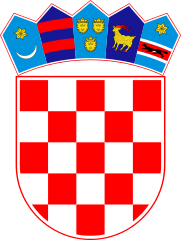 KLASA: 021-05/21-01/34URBROJ: 2178/02-03-21-1Bebrina, 6. srpnja 2021. godineTemeljem članka 35. Zakona o lokalnoj i područnoj (regionalnoj) samoupravi ("Narodne novine", broj 33/01, 60/01, 129/05, 109/07, 125/08, 36/09, 36/09, 150/11, 144/12, 19/13, 137/15, 123/17, 98/19 i 144/20) i članka 32. Statuta Općine Bebrina (“Službeni vjesnik Brodsko-posavske županije broj  02/2018., 18/2019 i 24/2019 i „Glasnika Općine Bebrina“ broj 1/2019, 2/2020 i 4/2021), Općinsko vijeće općine Bebrina na svojoj 2. sjednici održanoj dana  6. srpnja 2021. godine donosiODLUKUo prefinanciranju projekta „Ljetni nogometni kamp LEGIĆI“Članak 1.Na temelju provedenog Natječaja za sufinanciranje sportskih programa poticanja lokalnog sporta i sportskih natjecanja u 2021. godini (dalje u tekstu: Natječaj) i Odluke o raspodjeli financijskih sredstava za sufinanciranje sportskih programa poticanja lokalnog sporta i sportskih natjecanja u 2021. godini od 9. prosinca 2020. godine (KLASA:620-01/20-03/02005, URBROJ:529-518-06-20-0001) Ministarstvo turizma i sporta isplatit će Nogometnom klubu „BONK“ iznos od 54.800,00 kuna.Nogometni klub „BONK“ potpisao je s Republikom Hrvatskom, Ministarstvom turizma i sporta Ugovor o sufinanciranju sportskih programa poticanja lokalnog sporta i sportskih natjecanja u 2021. godini iz sredstava Državnog proračuna za 2021. godinu (KLASA:402-08/21-03/352, URBROJ:529-07-02-02/1-21-2 od 20. svibnja 2021. godine)(dalje u tekstu: Ugovor).Članak 2.Ukupna procijenjena vrijednost Ugovora iz članka 1. ove Odluke iznosi 54.800,00 kuna (slovima: pedesetičetiritisućeiosamstotinakuna).Razdoblje provedbe projekta je razdoblje od 17. svibnja 2021. godine do 17. rujna 2021. godine. Članak 3.Projekt iz članka 1. ove Odluke predstavlja  interes za opće dobro stanovnika Općine Bebrina.Članak 4.Člankom 3. Ugovora iz članka 1. ove Odluke regulirano je da će Ministarstvo turizma i sporta isplatiti Nogometnom klubu „BONK“  iznos od 70 % iznosa od 54.800,00 kuna u roku od 30 dana nakon zaprimljenog 1. zahtjeva, te preostalih 30 % u roku od 30 dana od 2. zahtjeva. Članak 5.Ovom Odlukom odobrava se Nogometnom klubu „BONK“ predfinaniciranje troškova provedbe projekta u iznosu do 54.800,00 kuna.Nogometni klub „BONK“ može koristiti sredstva isključivo za financiranje izdataka nastalih provedbom projekta, a za koja još nije ostvarila pravo na isplatu temeljem Ugovora s Ministarstvom turizma i sporta.Odobrena sredstva bit će vraćena u Proračun Općine Bebrina po izvršenoj uplati Ministarstva turizma i sporta iz članka 4. ove Odluke.Članak 6.Sredstva iz članka 5. ove Odluke Nogometni klub „BONK“ ostvaruje na temelju Zahtjeva.Članak 7.Ovlašćuje se Općinski načelnik da s Nogometnim klubom „BONK“ sklopi Ugovor o predfinanciranju projekta „Ljetni nogometni kamp Legići“ kojim će se urediti način i uvjeti isplate sredstava, te izvrši plaćanja sukladno zahtjevu iz članka 6. ove Odluke.Članak 8.Sredstva iz članka 5. ove Odluke ugradit će se u prve Izmjene i dopune Proračuna Općine Bebrina.Članak 9.Ova Odluka stupa na snagu danom objave u Glasniku Općine Bebrina.OPĆINSKO VIJEĆE OPĆINE BEBRINAPredsjednik Općinskog vijeća___________________________Mijo Belegić, ing.Dostaviti:Jedinstveni upravni odjelGlasnik Općine BebrinaMinistarstvo turizma i sportaPismohrana.